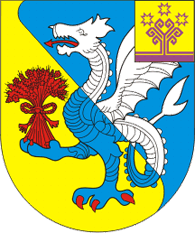 Об утверждении Программы профилактики нарушений обязательных требований, осуществляемой органом муниципального контроля на 2019 год и на плановый период 2020- 2021 годыВо исполнение пункта 1 статьи 8.2 Федерального закона от 26.12.2008 № 294-ФЗ «О защите прав юридических лиц и индивидуальных предпринимателей при осуществлении государственного контроля (надзора) и муниципального контроля», в соответствии с Федеральным законом от 06.10.2003 № 131-ФЗ «Об общих принципах организации местного самоуправления в Российской Федерации», Постановлением Правительства Российской Федерации от 26.12.2018 № 1680 «Об утверждении общих требований к организации и осуществлению органами государственного контроля (надзора), органами муниципального контроля мероприятий по профилактике нарушений обязательных требований, требований, установленных муниципальными правовыми актами», Уставом Алманчинского сельского поселения, Администрация Алманчинского сельского поселения  Красноармейского района Чувашской Республики  п о с т а н о в л я е т:1. Утвердить Программу профилактики нарушений обязательных требований, осуществляемой органом  муниципального контроля  на  2019 год и на плановый период 2020-2021 годы (Приложение № 1).2. Разместить настоящее постановление на официальном сайте Алманчинского сельского поселения  Красноармейского района Чувашской Республики в сети Интернет.3. Настоящее постановление вступает в силу после его официального опубликования.Глава Алманчинского сельского поселения                                         В.В. ДолговПриложение № 1к постановлению администрацииАлманчинского сельского поселенияКрасноармейского района от 27.08.2019 № 80ПРОГРАММА профилактики нарушений обязательных требований, осуществляемой органом муниципального контроля на 2019 год и на плановый период 2020-2021 годыПАСПОРТ ПРОГРАММЫАналитическая часть программыФедеральным законом от 03.07.2016 года № 277 в Федеральный закон от 26.12.2008 года № 294–ФЗ «О защите прав юридических лиц  и индивидуальных предпринимателей при осуществлении государственного контроля (надзора) и муниципального контроля» введена статья 8.2 «Организация и проведение мероприятий, направленных на профилактику нарушений обязательных требований». С 1 января 2019 года вступило в силу  Постановление Правительства Российской Федерации от 26.12.2018 года № 1680 «Об утверждении общих требований к организации и осуществлению органами государственного контроля (надзора), органами муниципального контроля мероприятий по профилактике нарушений обязательных требований, требований, установленных муниципальными правовыми актами».Внесенные изменения в федеральное законодательство обязывают органы муниципального контроля осуществлять мероприятия по профилактике нарушений обязательных требований в соответствии с  утверждаемыми программами профилактики нарушений.В этой связи  возникла  необходимость по принятию мер, направленных на профилактику правонарушений и нарушений обязательных требований, установленных  муниципальными правовыми актами, а также осуществление муниципального контроля за соблюдением требований, установленных федеральными законами, законами Чувашской  Республики.Субъектами профилактических мероприятий при осуществлении муниципального контроля являются юридические лица, индивидуальные предприниматели.Субъекты подконтрольные муниципальному контролю за сохранностью автомобильных дорог местного значения в границах населенных пунктов поселения на территории Алманчинского сельского поселения Красноармейского района Чувашской Республики отсутствуют. В связи с этим  проверки в предыдущие периоды не проводились.Цели и  задачи программыЦелью  программы является предупреждение нарушений, юридическими лицами и индивидуальными предпринимателями обязательных требований, установленных федеральными законами, законами Чувашской Республики, муниципальными правовыми актами Алманчинского сельского поселения  Красноармейского района Чувашской Республики включая устранение причин, факторов и условий, способствующих возможному нарушению обязательных требований.Для достижения этой цели необходимо решить поставленные задачи:1) укрепление системы профилактики нарушений обязательных требований, установленных федеральными законами, законами Чувашской Республики и муниципальными правовыми актами Алманчинского сельского поселения  Красноармейского района Чувашской Республики;2) выявление причин, факторов и условий, способствующих нарушениям обязательных требований, установленных федеральными законами, законами Чувашской Республики и муниципальными правовыми актами Алманчинского сельского поселения  Красноармейского района Чувашской Республики;3) повышение правосознания и правовой культуры руководителей юридических лиц и индивидуальных предпринимателей.План мероприятий по профилактике нарушений в рамках осуществления муниципального контроля на 2019 годПроект плана мероприятий по профилактике нарушений в рамках осуществления муниципального контроля на 2020-2021 годыОценка эффективности программыЦелевые показатели результативности мероприятий Программы профилактики нарушений обязательных требований, осуществляемой органом муниципального контроля   на 2019 год  и плановый период 2020-2021 годы. Ожидаемый результат от реализации Программы. Целевые показатели эффективности: 1) повышение эффективности профилактической работы, проводимой Администрацией Алманчинского сельского поселения  Красноармейского района Чувашской Республики, по предупреждению нарушений  юридическими лицами и индивидуальными предпринимателями, осуществляющими деятельность на территории Алманчинского сельского поселения Красноармейского района Чувашской Республики, обязательных требований, законодательства;2) улучшение информационного обеспечения  деятельности Администрации Алманчинского сельского поселения  Красноармейского района Чувашской Республики по профилактике и предупреждению нарушений законодательства;3) уменьшение общего числа нарушений требований законодательства, выявленных посредством организации и проведения проверок юридических лиц и индивидуальных предпринимателей, осуществляющих деятельность на территории Алманчинского сельского поселения  Красноармейского района Чувашской Республики. Оценка эффективности Программы на 2019 год и плановый период 2020-2021 годы проводится по итогам работы за каждый отчетный год, путем следующего расчета: 1. Снижение доли подконтрольных субъектов (юридических лиц и индивидуальных предпринимателей), допустивших нарушения. Показатель рассчитывается как отношение количества подконтрольных субъектов, допустивших нарушения в отчетном году, к уровню предыдущего года. 2. Увеличение доли субъектов (юридических лиц и индивидуальных предпринимателей), устранивших нарушения, выявленные в результате проведения контрольных мероприятий. Показатель рассчитывается как отношение количества подконтрольных субъектов, устранивших нарушения в отчетном году, к уровню предыдущего года.ЧĂВАШ РЕСПУБЛИКИКРАСНОАРМЕЙСКИ РАЙОНĔЧУВАШСКАЯ РЕСПУБЛИКА КРАСНОАРМЕЙСКИЙ РАЙОНАЛМАНЧ ЯЛ ПОСЕЛЕНИЙĔН АДМИНИСТРАЦИЙĔЙЫШĂНУ      Алманч сали2019.08.27    80 № АДМИНИСТРАЦИЯ АЛМАНЧИНСКОГО СЕЛЬСКОГО ПОСЕЛЕНИЯПОСТАНОВЛЕНИЕсело Алманчино27.08.2019    № 80Наименование программы«Профилактика нарушений обязательных требований законодательства, осуществляемая  органом  муниципального контроля на 2019 год и на плановый период 2020-2021 годы»Основание разработки  программы (наименование и номер соответствующего правового акта) Федеральный закон от 06.10.2003 № 131-ФЗ «Об общих принципах организации местного самоуправления в Российской Федерации»; Федеральный закон от 26.12.2008 № 294-ФЗ «О защите прав юридических лиц и индивидуальных предпринимателей при осуществлении государственного контроля (надзора) и муниципального контроля»; Постановление Правительства Российской Федерации от 26.12.2018 № 1680 «Об утверждении общих требований к организации и осуществлению органами государственного контроля (надзора), органами муниципального контроля мероприятий по профилактике нарушений обязательных требований, требований, установленных муниципальными правовыми актами».  Ответственный исполнительАдминистрация Алманчинского сельского поселения  Красноармейского района Чувашской РеспубликиЦели программыПредупреждение нарушений, юридическими лицами и индивидуальными предпринимателями  обязательных требований, установленных федеральными законами, законами Чувашской Республики и муниципальными правовыми актами Алманчинского сельского поселения Красноармейского района Чувашской Республики, включая устранение причин, факторов и условий, способствующих возможному нарушению обязательных требований.Задачи программы- Укрепление системы профилактики нарушений обязательных требований путем активизации профилактической деятельности;- Выявление причин, факторов и условий, способствующих нарушениям обязательных требований;- Повышение правосознания и правовой культуры руководителей юридических лиц и индивидуальных предпринимателей.Ожидаемые результаты от реализации программы- Повысить эффективность профилактической работы, проводимой администрацией Алманчинского сельского поселения  Красноармейского района Чувашской Республики по предупреждению нарушений юридическими лицами и индивидуальными предпринимателями, осуществляющими деятельность на территории Алманчинского сельского поселения  Красноармейского района Чувашской Республики обязательных требований,  установленных федеральными законами, законами Чувашской Республики   и муниципальными правовыми актами Алманчинского сельского поселения  Красноармейского района Чувашской Республики;- Улучшить информационное обеспечение деятельности администрации Алманчинского сельского поселения  Красноармейского района Чувашской Республики по профилактике и предупреждению нарушений законодательства;- Уменьшить  число нарушений обязательных требований, установленных федеральными законами, законами Чувашской Республики, муниципальными правовыми актами Алманчинского сельского поселения  Красноармейского района Чувашской Республики выявленных посредством организации и проведения проверок юридических лиц и индивидуальных предпринимателей, осуществляющих деятельность на территории  Алманчинского сельского поселения  Красноармейского района Чувашской Республики.Сроки  и этапы реализации программына 2019 год и плановый период 2020-2021 годыОбзор по каждому виду  муниципального контроляОбзор по каждому виду  муниципального контроляНаименованиевида муниципального контроля Перечень нормативных правовых актов, содержащих обязательные требования, оценка соблюдения которых является  предметом муниципального контроля1. Муниципальный контроль за сохранностью автомобильных дорог местного значения в границах населенных пунктов Алманчинского сельского поселения2. Муниципальный земельный контроль в границах Алманчинского сельского поселения поселения- Федеральный  закон от 06.10.2003 № 131-ФЗ «Об общих принципах организации местного самоуправления в Российской Федерации»;- Федеральный  закон от 08.11.2007 № 257-ФЗ «Об автомобильных дорогах и о дорожной деятельности в Российской Федерации и о внесении изменений в отдельные законодательные акты Российской Федерации»;- Земельный кодекс Российской Федерации;- Федеральный закон от 26.12.2008 №294-ФЗ «О защите прав юридических лиц и индивидуальных предпринимателей при осуществлении государственного контроля (надзора) и муниципального контроля»№п/пНаименование мероприятияОтветственный исполнительСрок проведения1.Размещение на официальном сайте Администрации Алманчинского сельского поселения  Красноармейского района Чувашской Республики для каждого вида муниципального контроля перечней нормативный правовых актов, муниципальных правовых актов или отдельных его частей, содержащих обязательные требования, требования, установленные муниципальными правовыми актами, оценка соблюдения которых является предметом  вида  муниципального контроля, а также текстов соответствующих нормативных актов.Должностное лицо, уполномоченное на осуществление муниципального контроляВ течение года (по мере необходимости)2.Информирование юридических лиц и индивидуальных предпринимателей по вопросам соблюдения обязательных требований, требований, установленных муниципальными правовыми актамиДолжностное лицо, уполномоченное на осуществление муниципального контроляВ течение года(по мере необходимости)3.Обобщение  практики осуществления видов муниципального контроля  и размещение на официальном сайте Администрации Алманчинского сельского поселения  Красноармейского района Чувашской РеспубликиДолжностное лицо, уполномоченное на осуществление муниципального контроляЕжегодноIV квартал№п/пНаименование мероприятияОтветственный исполнительСрок проведения1.Размещение на официальном сайте Администрации Алманчинского сельского поселения  Красноармейского района Чувашской Республики для каждого вида муниципального контроля перечней нормативный правовых актов, муниципальных правовых актов или отдельных его частей, содержащих обязательные требования, требования, установленные муниципальными правовыми актами, оценка соблюдения которых является предметом  вида  муниципального контроля, а также текстов соответствующих нормативных актов.Должностное лицо, уполномоченное на осуществление муниципального контроляВ течение года(по мере необходимости)2.Информирование юридических лиц и индивидуальных предпринимателей по вопросам соблюдения обязательных требований, требований, установленных муниципальными правовыми актамиДолжностное лицо, уполномоченное на осуществление муниципального контроляВ течение года(по мере необходимости)3.Обобщение  практики осуществления видов муниципального контроля  и размещение на официальном сайте Администрации Алманчинского сельского поселения  Красноармейского района Чувашской РеспубликиДолжностное лицо, уполномоченное на осуществление муниципального контроляЕжегодно IV квартал